SomaliaSomaliaSomaliaApril 2029April 2029April 2029April 2029MondayTuesdayWednesdayThursdayFridaySaturdaySunday1234567891011121314151617181920212223242526272829Feast of the Sacrifice (Eid al-Adha)30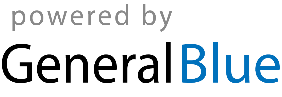 